INNHOLDInnledning	2Temaer	2Hvordan skal vi lese brevene?	2Hvem var Titus?	3Når var Paulus på Kreta?	3Historisk bakgrunn fra brevet	3Historisk bakgrunn fra andre kilder	4Struktur	4Lister	5Se: bindeord	5Eldste/tilsynsmann  (1:6-9)	5“én kvinnes mann” (1:6)	6Store spørsmål (uten svar)	71:12-13	7Det kristne idealet (2:1-10)	7Nåden oppdrar oss (2:11-14)	8Se: gjentatt ord	8Han frelste oss (3:3-7)	8Badet som gjenføder og fornyer (3:5-6)	9Evangeliet  gode gjerninger (3:8)	10Gjentatt ord: gjerninger/gjøre	11Gode gjerninger/kristen livsstil	11Lev! - Anvendelse og refleksjonsspørsmål	11InnledningTitus var en medarbeider av Paulus som dukker opp i noen av brevene. I Gal 2:1-3 får vi vite at han var greker, og i 2. Kor leser vi at han ble sendt til Korint for å ordne opp i problemene der (8:17). Han gjorde tydeligvis en god jobb i Korint, for her i Titus ser vi at Paulus har latt ham bli igjen på Kreta for å “ordne det som fremdeles var ugjort”. I tillegg skulle han innsette eldste i hver by der (1:5).Retningslinjene for utvelgelsen av eldste finner vi i 1:6-9. Det som var “ugjort” kan ha vært mange ting. Kreterne levde opp til sitt dårlige rykte (1:12-13) og måtte derfor irettesettes. Det fantes også noen som førte andre vill og underviste vranglære for å tjene på det (1:10-11). De holdt også på med “tåpelige stridigheter” om slektstavler og Moseloven (3:9) og holdt seg til “jødiske myter og bud” (1:14).Paulus kan ha skrevet brevet til Titus omtrent på samme tid som han skrev 1. Timoteus. Dette ville da være rundt år 63 e.Kr.TemaerDisippelgjøring Lederskap Kristen livsstil Kjønnsroller BibeltolkningOm å utføre misjonsbefalingen når noen er vanskelige å gjøre til disipler.Hvordan skal vi lese brevene?Se: Les dem fra begynnelse til slutt, slik du ville gjort med et hvilket som helst annet brev.Tenk: Tolk dem i sin historiske sammenheng:Hvem var mottakerne?Hva var situasjonen i menigheten?Hvilke problemer tas opp?Hvordan ville de ha tolket det som står?Lev: Anvend de tidløse sannhetene i vår situasjon.Hvem var Titus?2 Kor 7:13-15:		Glad. Har stor kjærlighet for korinterne.2 Kor 8:17: 		Sendt til Korint for å ordne opp. Ivrig.2 Kor 8:23: 		Paulus’ medhjelper og medarbeider i Korint.Gal 2:3: 		Greker.Når var Paulus på Kreta?Filemon 22, Fil 1:24-26, 2:24 - han forventer å bli løslatt fra fengselet (Roma 60-62?)1 Klemens 5:6 (96 e.Kr.): “etter å ha undervist rettferdighet i hele verden og kommet til den fjerneste grensen i Vest…”Det muratoriske fragment (ca. 170 e.Kr.), Peters gjerninger (150-200): Paulus kom til Spania.Paulus’ gjerninger (ca 170-190): Paulus dro til Roma (igjen) via en annen rute enn den som beskrives i Apg.Dro på en “4. misjonsreise” etter år 62?Titus i så fall skrevet 63-64 e.Kr.Historisk bakgrunn fra brevet1:5: Titus er på Kreta for å “ordne det som fremdeles var ugjort” og “innsette eldste i hver by”.1:10-11: Det finnes mange “gjenstridige pratmakere”, spesielt jøder, som forvirrer andre (fører vill). De fører ulykke over hele familier, underviser “en forkastelig lære” for pengenes skyld.1:12-13: Kreterne levde opp til ryktet sitt med å være “løgnere, onde villdyr, glupske og late” og måtte derfor irettesettes.1:14: “jødiske myter og bud” gitt av “mennesker som har vendt seg bort fra sannheten”3:9: “Tåpelige stridsspørsmål og slektstavler og strid og krangel om spørsmål i loven” ser ut til å ha vært en del av problemet.Historisk bakgrunn fra andre kilder“Løgnere”mente de fleste gudene (spesielt Zevs) opprinnelig var kretere som hadde blitt guder, og at Zevs var begravd på Kreta.Zevs jugde seg fram i livet, og det var naturlig å ta etter gudene."kretizo": å lyveÆre over sannhet“Onde villdyr”:Noen grekere rangerte kreterne blant de tre villeste/voldeligste folkeslagene på jorden.Selv Epimenides spøkte om at mangelen på ville dyr på Kreta ble erstattet av menneskene.Intern kriging mellom byeneSjørøveriDe var også kjent for å være grådige og selvsentrerte. De var lett å rekruttere som leiesoldater pga. dette. Seksuell umoral var et annet problem.StrukturAvsender (1:1) (+ åpning 1:1-3)Mottager (1:4)Hilsen (1:4)Takkebønn (ikke i Titus)Hoveddel (1:5 - 3:11)Formaninger (1:5 - 2:10): Ordne og innsetteTeologi (2:11-14): Nåden oppdrar ossFormaninger (2:15 - 3:2): Gjør alt som er godtTeologi (3:3-7): Han frelste ossFormaninger (3:8-11): Gjør gode gjerningerAvslutning (3:12-15)Listereldste/tilsynsmann (1:6-9)vranglærere (1:10-16)eldre menn (2:1-2)eldre kvinner (2:3-4)unge kvinner (2:4-5)unge menn (2:6-7a)Titus selv (2:7b-8)slaver (2:9-10)Se: bindeordDe skal oppføre seg, for Guds nåde oppdrar oss! (2:9-12)Dette skal du forkynne – og formane og vise til rette (2:15).De skal gjøre alt som er godt, for vi levde i ondskap, men Gud frelste oss! (3:1-5)Innprent dette, så de blir ivrige etter å gjøre gode gjerninger. (3:8)Eldste/tilsynsmann  (1:6-9)ikke være noe å utsette påén kvinnes mannbarna hans må være troende, ikke trassige og ikke kunne beskyldes for å leve vilt og utsvevende.ikke være egenrådigikke bråsintikke drikkfeldigikke voldsomikke ute etter skammelig vinninggjestfrigodhjertetforstandigrettskaffengudfryktigherre over seg selvmå holde seg til det troverdige ord“én kvinnes mann” (1:6)1. Ikke polygamist?Lovlig i jødedommen, men monogami var vanlig spesielt utenfor Israel. Forbudt av romersk lov. Hvorfor skulle Paulus da trenge å nevne det (selv om han uansett var imot det)?2. Ikke gjengift?‘Én manns kone’ om enker over 60 år i 1 Tim 5:9. Paulus sier at yngre enker skal gifte seg igjen (1 Tim 5:14). "Én manns kone" betydde trolig ikke "gift med kun én mann i løpet av livet" når det gjelder enker. "Én kvinnes mann" hadde trolig heller ikke den betydningen. Men gjaldt det uansett om man var enkemann eller skilt?3. Trofast?Inskripsjonen "én manns kone" forekommer mest på gravstøtter til kvinner som blir æret av sin enkemann. Å være gift bare én gang i løpet av livet finnes ikke som et krav for ledere i oldtiden, og er reservert mest for kvinner. Men idealet med ekteskapelig trofasthet kreves ofte av ledere. Legger Paulus vekt på at de bør være trofaste ektefeller?Store spørsmål (uten svar)Hvis den historiske bakgrunnen hadde innflytelse på hva Paulus skrev, hva betyr dette for vår anvendelse?Paulus så trolig ikke for seg kvinnelige eldste pga. sin kultur. Er vi da for alltid bundet av hans kultur, eller er det en teologisk grunn til at eldste skal være menn? Hva hadde han skrevet i dag?Hvordan bruker vi Bibelen? Hvis noe nevnes, må det da følges i detalj? Hva med det som da ikke nevnes? Er vi nødt til å gjøre ting slik Paulus gjorde det?Hvordan kan vi unngå å gjøre Bibelen irrelevant med slike spørsmål?1:12-13v. 12: "En av deres egne, en profet, har sagt: 'Kreterne er alltid løgnere, onde villdyr, glupske og late!'"Ble ofte brukt om kretere på Paulus’ tid.v. 13: "Dette vitnesbyrdet er sant. Derfor skal du vise dem strengt til rette, så de kan bli sunne i troen."Det kristne idealet (2:1-10)Bindeordene viser resultatet - og hensikten:"slik at Guds ord ikke blir spottet" (v. 5)"Guds ord" = GT eller evangeliet?"så enhver motstander blir til skamme fordi han ikke har noe vondt å si om oss" (v. 8)"så de i ett og alt kan gjøre Gud vår frelsers lære attraktiv" (v. 10, NIV)Anvendelse: Hvis kristne norske kvinner i dag ikke tar ansvar for hjemmet og ikke underordner seg sine menn, vil det ha noe å si for evangeliets rykte?Nåden oppdrar oss (2:11-14)Bindeord: for (v. 11)Guds nåde gjør det mulig å leve etter v. 2-10.Nåden er selve verdisystemet, det som driver det kristne livet, en mal for hvordan vi skal leve.Leve forstandig, rettskaffent og gudfryktig = med iver gjøre gode gjerningerJesu 1. komme  oppdras av nåden  Jesu 2. kommeSe: gjentatt ord2:13 - “vår store Gud og frelser Kristus Jesus”frelser (1:3, 1:4, 2:10, 2:13, 3:4, 3:6)“Gud vår frelser” (1:3, 2:10, 3:4)“Jesus Kristus vår frelser” (1:4, 2:13, 3:6)Zevs vs. Jesus: Mennesket som ble en gud vs. Gud som ble menneske?Understreker frelsen for at de skal forstå hva Gud har gjort, og dermed leve gudfryktige liv i takknemlighet.Han frelste oss (3:3-7)Vi selv en gang:var uforstandige og ulydigefór vill og var slaver av alle slags begjær og lysterlevde i ondskap og misunnelseble hatet og hatet hverandre Men:fordi han er godfordi han elsker menneskeneikke pga. våre rettferdige gjerningerfordi han er barmhjertigfrelste han ossBadet som gjenføder og fornyer (3:5-6)Han frelste oss ved dåpen? (fotnote NO11)Enten er "fornyelse" og "gjenfødelse" synonymer, eller så forklarer "fornyelse" "gjenfødelse".“Som han så rikelig har øst ut over oss”? Badet eller Ånden?En metafor for åndelig renselse?"Gjenfødelse" og "fornyelse" er metaforer for det samme: Det Den hellige ånd gjør i oss.Esek 36:25-27: Paralleller mellom vann og Ånden."Og jeg stenker rent vann på dere, så dere blir rene. For all urenhet som skyldes de mange avgudene, vil jeg rense dere. Jeg vil gi dere et nytt hjerte og la dere få en ny ånd inne i dere. Jeg vil ta steinhjertet ut av kroppen deres og gi dere et kjøtthjerte isteden. Jeg lar dere få min Ånd inne i dere, og gjør det slik at dere følger mine forskrifter og tar vare på mine lover, så dere lever etter dem." Esek 36:25-27Joel 3:1, Esek 47:1-5  Joh 7:37-39"En gang skal det skje at jeg øser ut min Ånd over alle mennesker. Deres sønner og døtre skal profetere, de gamle skal drømme drømmer og de unge skal se syn." Joel 3:1"Han førte meg tilbake til tempelinngangen. Og se, vann strømmet ut under terskelen på østsiden av tempelet; for tempelfasaden vender mot øst. Vannet rant ned på høyre side av tempelet, sør for alteret. Han førte meg ut gjennom nordporten, og der ute fulgte han meg rundt til den ytre porten som vender mot øst. Og se, vannet sildret fram på høyre side. Mannen gikk østover med en målesnor i hånden. Han målte opp tusen alen. Så lot han meg gå gjennom vannet; det nådde meg til anklene. Han målte opp tusen til og lot meg gå gjennom vannet; det nådde meg til knærne. Så målte han opp ytterligere tusen og lot meg gå gjennom vannet; det nådde meg til hoftene. Igjen målte han opp tusen alen. Nå var det en elv som jeg ikke kunne vade over, for vannet hadde steget til en elv der man måtte svømme; den lot seg ikke vade." Esek 47:1-5"På den siste dagen i høytiden, den store festdagen, sto Jesus fram og ropte: «Den som tørster, skal komme til meg og drikke! Den som tror på meg, fra hans indre skal det, som Skriften sier, renne elver av levende vann.» Dette sa han om Ånden de som trodde på ham, skulle få. Ånden var ennå ikke kommet, for Jesus var ennå ikke blitt herliggjort." Joh 7:37-391 Kor 6:11 (latt dere vaske rene)1 Kor 12:13 - (med én Ånd ble vi alle døpt, vi har alle fått én Ånd å drikke)Kombinasjon: Dåpen pga. det den representerer?Dåp symboliserer at man kommer til tro. Dåpen er et tegn på gjenfødelse, men ikke nødvendig for å bli født på ny.Evangeliet  gode gjerninger (3:8)Innprenting av evangeliet (som forklart i v. 3-7) fører til at de som tror på Gud blir ivrige etter å gjøre gode gjerninger!Samme poeng som i 2:12 og 2:14."For Guds nåde er blitt åpenbart til frelse for alle mennesker. 12 Den oppdrar oss til å si nei til et ugudelig liv og verdslige lyster og leve forstandig, rettskaffent og gudfryktig i den verden som nå er, 13 mens vi venter på vårt salige håp: at vår store Gud og frelser Kristus Jesus skal komme i herlighet. 14 For Kristus ga seg selv for oss for å løse oss ut fra all urett og rense oss så vi kan være hans eget folk, som med iver gjør gode gjerninger."Gjentatt ord: gjerninger/gjøre1:16 - De urene/vantro fornekter Gud med det de gjør1:16 - De urene/vantro er ute av stand til å gjøre noe godt2:7 - Titus skal være et forbilde i gode gjerninger (— så ingen kan ha noe vondt å si)2:14 - Jesus løser oss fra urett og renser oss så vi kan være hans folk som med iver gjør gode gjerninger3:5 - Gud frelste oss ikke pga. våre rettferdige gjerninger3:8 - Evangeliet gjør de som tror ivrige etter å gjøre gode gjerninger (— som er godt og gagnlig for menneskene)3:14 - Våre egne folk må lære å gjøre gode gjerninger (— og hjelpe der det trengs) som fruktGode gjerninger/kristen livsstilJesus frelste oss så vi kan være hans folk som med iver gjør gode gjerninger (2:14, 3:8).Vi er ikke frelst pga. våre gode gjerninger (3:5), men det forventes som et tegn på frelse (3:8).Guds nåde oppdrar oss til å leve rett (2:12).Gjerningene er evangelisering: så ikke evangeliet skal bli spottet (2:5)så ingen skal kunne si noe ondt om oss (2:8)så evangeliet kan bli attraktivt (2:10)Lev! - Anvendelse og refleksjonsspørsmålHvis kreterne kunne forandres, så er det håp for oss også.Fokuserer vi like mye på Jesus og evangeliet i disippelgjøring og rettledning som det Paulus gjør? Og er vi samtidig like klare i formaningene som han er?Hvis vi sliter med å leve rett, kanskje er det vi trenger en dypere forståelse av evangeliet og hva Jesus har reddet oss fra - framfor bud og regler?Hva er ryktet til kristne i vår kultur? Hva slags gode gjerninger kan vi gjøre slik at evangeliet blir mer attraktivt?Eldste (1:6-9Vranglærerne (1:10-16)Troende barn uten dårlig rykte (1:6)Fører ulykke over hele familier (1:11)Ikke bråsint eller voldsom (1:7)Villdyr (1:12)Ikke drikkfeldig (1:7), herre over seg selv (1:8)Glupske og late (1:12)Ikke ute etter skammelig vinning (1:7)Ute etter skammelig vinning (1:11)Godhjertet (1:8)Onde (1:12), ute av stand til å gjøre noe godt (1:16)Gudfryktig (1:8)Fornekter Gud med det de gjør (1:16)Holde seg til det troverdige ord som samsvarer med læren (1:9)Sprer forkastelig lære (1:11), opptatt av jødiske myter og bud, vendt seg bort fra sannheten (1:14)Kunne veilede og vise til rette motstandere (1:9)Trenger å bli stoppet og vist til rette (1:11, 13)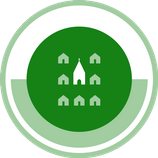 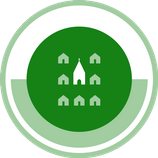 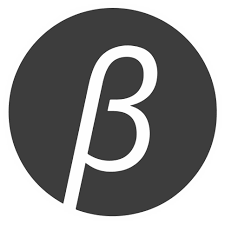 